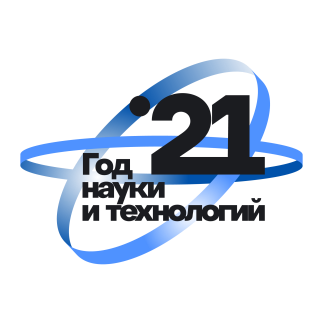 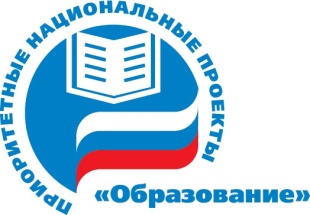 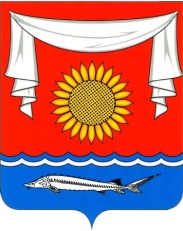 Программа семинара «Внедрение целевой модели наставничества в образовательных организациях Неклиновского района.Лучшие практики 2020-2021 учебного года».Дата проведения 14 апреля 2021 года Место проведения: Факультет социальной педагогики и психологии ТИ им. Чехова (филиал) РГЭУ (РИНХ)Время проведения: 11.00 – 13.00с. Покровское2021г.№Тема выступленияВыступающиеНациональный проект «Образование». Внедрение целевой модели наставничества в образовательных организациях Неклиновского района в 2020-21 учебном году.Пегушин В.М., начальник управления образования Администрации Неклиновского района, кандидат педагогических наукЛучшие практики целевой модели наставничества в образовательных организациях Неклиновского района в 2020-21 учебном году.Пегушина Н.Н., методист МБОУ ДО ЦВР, куратор внедрения целевой модели наставничества в образовательных организациях Неклиновского районаНаправление «Ученик – ученик»Направление «Ученик – ученик»Направление «Ученик – ученик»из опыта работы Покровской СОШ №2 «Волонтерство»Шатова Н.Н., заместитель директора по воспитательной работеиз опыта работы В-Вознесенской СОШ «Юные пограничники»Коваленко О.А., заместитель директора по воспитательной работеиз опыта работы Марьевской СОШ «РДШ» Моисеева Е.В., заместитель директора по учебно-воспитательной работе;Цыплакова И.П., учитель иностранного языкаиз опыта работы Николаевской СОШ «Лагерь с дневным пребыванием»Стукань И.Е, заместитель директора по воспитательной работеНаправление «Учитель – учитель»Направление «Учитель – учитель»Направление «Учитель – учитель»из опыта работы Гаевской СОШ «Категория 45+. Молодые – возрастным»Кулькова Н.В., заместитель директора по воспитательной работеиз опыта работы Школы молодого педагогамолодой педагог Режко А.С., учитель русского языка и литературы Б-Неклиновской СОШНаправление «Учитель – ученик»Направление «Учитель – ученик»Направление «Учитель – ученик»из опыта работы Новобессергеневской СОШ «НОУ «Юный ученый»Гончарова Г.А., заместитель директора по воспитательной работе;Чебан Д.С., учитель информатикииз опыта работы Самбекской СОШ «Программа «Одаренные дети»Ручка Г.В., заместитель директора по воспитательной работеНаправление «Студент – ученик»Направление «Студент – ученик»Направление «Студент – ученик»из опыта работы Некрасовской ООШ «Благодарные выпускники»Федоренко Н.П., заместитель директора по воспитательной работеиз опыта работы В-Ханжоновской СОШ «Факультет журналистики ЮФУ»Денисенко А.С., заместитель директора по воспитательной работеиз опыта работы Синявской СОШ «Совместный проект школы и РГЭУ (РИНХ)Зубкова И.А., заместитель директора по воспитательной работеиз опыта работы Краснодесантской СОШ «Туристический клуб «Десант»Сасина Т.Н., заместитель директора по воспитательной работеНаправление «Родитель – ученик»Направление «Родитель – ученик»Направление «Родитель – ученик»из опыта работы Новолакедемоновской СОШ «Волонтерская патриотическая экспедиция»Рябова А.Н., заместитель директора по воспитательной работеНаправление «Работодатель – ученик»Направление «Работодатель – ученик»Направление «Работодатель – ученик»из опыта работы Сухо-Сарматской СОШ «Взаимодействие с ООО «ЦентрАгро» Мелентьево»Мещерякова А.Н., заместитель директора по воспитательной работе